          DEMARCHE D’INVESTIGATION 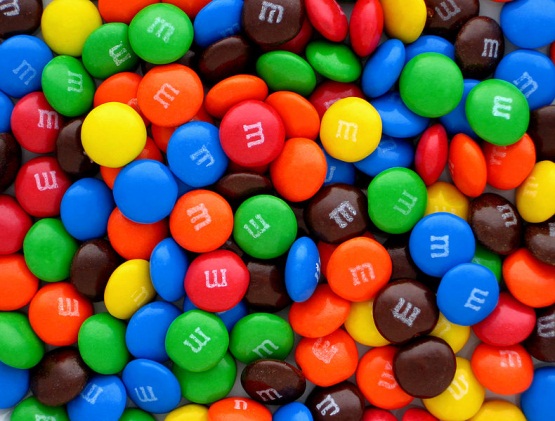 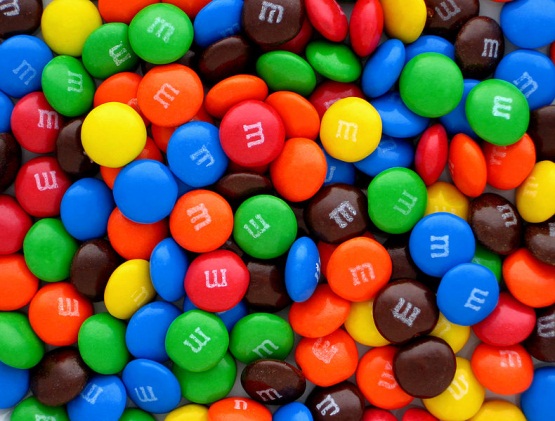 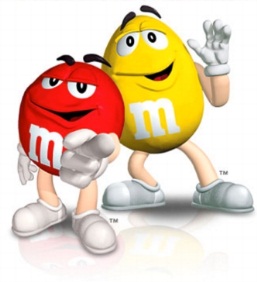 RESSOURCESSite :    http://www.ostralo.net/3_animations/swf/chromatographie.swfA l’aide de la souris, glissez les échantillons sur la plaque , puis démarrer la chromatographie.Lorsque la chromatographie est terminée, vous pouvez recommencer avec une autre plaque.Vidéo :    http://www.youtube.com/watch?v=k2OTqxwHmvIBILAN : 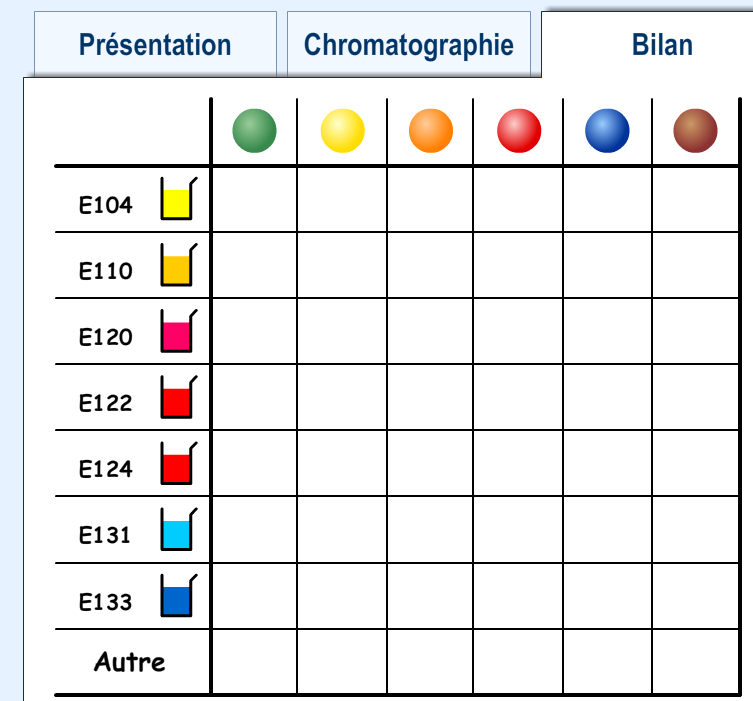 